中安健协行专发〔2018〕2号关于召开第五届行为安全与安全管理国际研讨会（5 thBSMinChina Conference）的通知（第三次）各有关单位：为有效预防事故，持续发展行为安全科学技术，建立一个高质量的交流平台，中国职业安全健康协会行为安全专业委员会（BSMinChina）持续举办行为安全与安全管理国际研讨会（BSMinChina Conference）。经研究决定，召开第五届行为安全与安全管理国际研讨会，现就相关事宜通知如下：一、会议时间2018年5月26-28日，会期3天，25日报到，28日可自主选择是否参加企业现场参观及研究。二、参加会议人员政府安全生产监管执法（检查）人员、企业安全生产主要负责人、企业HSE管理人员、相关及第三方机构专业技术人员、科研院所及大专院校研究人员和技术人员、行为安全专业委员会委员。三、会议主题安全科学基本概念和基础理论：安全、事故、危险源、隐患、风险、安全科学的基本概念等等，安全科学的研究对象、研究内容、目的、方法，事故致因理论等安全科学基础理论。研讨目的在于建立安全科学与行为安全之间的关系。行为安全及安全科学基础理论：行为安全的概念、作用、范围、效果、实施难点等。研讨目的在于明确行为安全的学术内容。个人不安全行为的解决方案：既包含现场瞬时行为（如操作、行动、指挥等）的概念、安全性判断与解决方案，也包含常态行为（如知识、意识、习惯、心理和生理状态）的概念与解决、改善的理论与实践，如BBS、安全培训、安全心理训练等。组织不安全行为的解决方案之一：安全管理体系的改善方案。含相关概念，改善的理论与实践、实施难点等等。各种安全管理的理论和方法等，如风险管理、人机工程学方法、系统安全方法等。组织不安全行为的解决方案之二：含安全文化的相关概念，改善的理论与实践、实施难点等等。行为安全方法在矿山、化工、航空等行业中的应用案例。其他相关内容。四、会议计划（会议内容的组合）第一时段：系统讨论安全科学（概念和原理）与行为安全的关系第二时段：系统讨论行为安全的内容和边界第三时段：系统讨论个人不安全行为（瞬时行为和常态行为）的解决第四时段：系统讨论组织不安全行为（管理体系及其作用）的解决策略第五时段：系统讨论组织不安全行为（安全文化及其作用）的解决策略第六时段：系统讨论高水平论文撰写及事故预防的工程手段等五、会议的特点特色每个研讨主题都将是一个培训会，参加会议的人员会有切实收获，并参与其中。并努力做到：政府、高校、科研、大中小生产企业、中介机构、咨询公司等不同机构有共同话题。石油天然气、煤炭、核电、化工、电力等不同行业安全专业人员有共同话题。质量、安全、环境、健康、保安管理专业人员有共同话题。六、重要相关日期2018年04月25日，投稿截止（可以投摘要或全文，摘要必须有英文）2018年04月30日，通知论文录用结果2018年5月25日，会议报到2018年5月26-27日，学术交流（演讲PPT必须有中英文对照，中英文演讲均可，鼓励英文演讲）2018年5月28日，选择性工业参观活动七、会议地点地点：吉林建筑大学联系电话：13756500358( 刘辉)18604405272(韩明晨)15500004087(闫伟)0431-84566413(办公电话)电子信箱：jljdsafety@126.com 会议网站：http://www.BSMinChina.org附件：1.第五届行为安全与安全管理国际研讨会组委会2.第五届行为安全与安全管理国际研讨会举办单位3.会议回执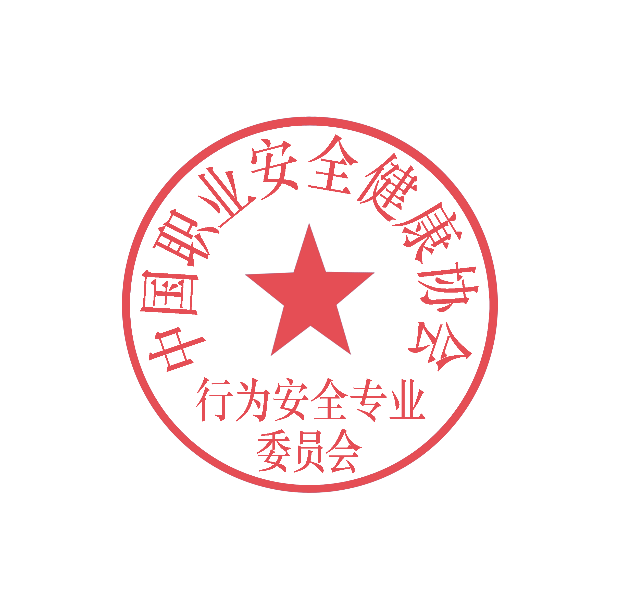 2018年3月2日附件1：第五届行为安全与安全管理国际研讨会组委会名誉主席：王德学，中国职业安全健康协会理事长主席：马  俊，中国职业安全健康协会，主任医师丁喜忠，吉林省安全生产监督管理局，教授级高级工程师戴  昕，吉林建筑大学，教授孙宏伟，国家自然科学基金委员会工程与材料科学部，研究员 张沛霖，吉林省安委会专家咨询委员会，主任执行主席：孙世梅，吉林建筑大学，教授吴  超，中南大学，教授傅  贵，中国矿业大学（北京），教授委员（姓氏拼音序）：陈广湘，美国职业安全健康研究院，研究员陈文涛，中国职业安全健康协会，博士丁  辉，北方工业大学，教授方东平，清华大学，教授贺定超，国家安全生产监督管理总局研究中心，研究员刘景凯，中国石油天然气集团公司，教授级高级工程师马云东，大连交通大学，教授宋守信，北京交通大学，教授田水承，西安科技大学，教授相啸宇，北京昊华能源集团公司，教授级高级工程师张  华，北京歆迪安全技术咨询公司，首席咨询顾问张  驎，国家安全生产监督管理总局培训中心，教授张俊文，国家自然科学基金委员会工程与材料科学部，教授白  杰，上海市闵行区安全生产监察大队，主任医师叶  伟，吉林省安委会专家咨询委员会，咨询专家秘书长：孙世梅、佟瑞鹏秘书团队：刘辉、韩明晨、闫伟（组委会成员来自国家自然科学基金委员会及其重点项目组、中国职业安全健康协会及其行为安全专业委员会、会议举办方及大陆以外专家（补充中），其他专家自愿加入。）The Organizing Committee of 5th BSMinChina ConferenceHonorary Chair: Dexue Wang, Chairman of China Occupational Safety and Health Association, ChinaCo-chairs:Prof. Jun Ma, China Occupational Safety and Health Association, ChinaMr. Xizhong Ding, Jilin Administration of Work Safety, ChinaProf. Xin Dai, Jilin Architecture University, ChinaProf. Hongwei Sun, the National Foundation of Natural Science, ChinaExecutive Chairs:Prof. Shimei Sun, Jilin Architecture University, ChinaProf. Chao Wu, China Central Southern University, ChinaProf. Gui Fu, China University f Mining and Technology, Beijing, ChinaMembers:Dr. Guangxiang Chen, the NIOSH, USADr. Wentao Chen, China Occupational Safety and Health Association, ChinaProf. Hui Ding, North China University of Technology, ChinaProf. Dongping Fang, Tsinghua University, ChinaProf. Dingchao He, State Administration of Work Safety, ChinaProf. Jingkai Liu, PechoChina, ChinaProf. Yndong M, Dalian University of Communication, ChinaProf. Shouxin Song, Beijing University of Communication, ChinaProf. Shuicheng Tian, Xi’an University of Science and Technology, ChinaProf. Xiaoyu Xiang, Beijing Group Company of Haohua Energy, ChinaMr. William Zhang, Beijing Xindi Consulting Campany, ChinaProf. Lin Zhang, State Administration of Work Safety, ChinaProf. Junwen Zhang, the National Foundation of Natural Science, ChinaSecretary General: Shimei Sun, Ruipeng TongSecretariat: Mr. Hui Liu, Mr. Mingchen Han, Wei Yan附件2：第五届行为安全与安全管理国际研讨会举办单位一、指导单位吉林省安全生产监督管理局吉林省安全生产委员会专家咨询委员会二、主办单位吉林省安全科学与工程学会中国职业安全健康协会行为安全专业委员会三、承办单位吉林建筑大学四、支持单位国家自然科学基金委工程与材料科学部中国矿业大学（北京）中南大学吉林大学中国民航大学华北科技学院吉林化工学院澳大利亚莫纳什大学澳大利亚昆士兰大学澳大利亚格里菲斯大学美国职业安全健康研究院美国约翰霍普金斯大学吉林建筑大学事故预防科学研究院吉林省安全科学技术研究院吉林省安全生产协会五、赞助单位方维科技有限公司北京歆迪安全技术服务有限公司北京全安泰和安全科学技术研究院吉林省长发海昂安全技术服务有限公司附件3：第五届行为安全与安全管理国际研讨会会议回执一、参会代表信息联系人：　　　　　　　　　电话：　　　　　　　E-mail:二、开票信息有关事项说明请参加会议的同志填写会议回执，于2018年4月30日前通过电子邮件形式返回至年会组委会邮箱jljdsafety@126.com，或电话联系组委会，以便我们做好安排。一、费用信息参加会议并投稿，3500元/人/篇只参加会议不投稿者，4000元/人,论文被录用但作者不参加会议，论文版面费为1000元/篇中国大陆高校教师、论文被录用者，各项费用享有5折优惠同一单位每3人参会、投稿，各项费用享有8折优惠同一单位每4人参会、投稿，享有1人（篇）免费各项优惠不重复享有会务费含两天午餐、晚餐、茶点、资料、会议证卡等，不包含住宿及其他餐饮费用。二、银行汇款信息代表姓名性别年龄随行人员男女工作单位职称/职务/学会职务职称/职务/学会职务通讯地址邮政编码邮政编码联系电话电子邮件电子邮件演讲题目演讲人演讲人住宿安排及其他要求住宿安排及其他要求开票单位名称：开票内容：纳税人识别号：金额：付款方式：备注：发票类型：□普通发票 □增值税专用发票单位地址：开具增值税专用发票填写电话号码（区号）：开具增值税专用发票填写开户行：开具增值税专用发票填写开户账号：开具增值税专用发票填写单位名称： 中国职业安全健康协会税务登记号：51100000500004614K开户行：中国工商银行股份有限公司北京惠新支行账号：0200006309026400165单位地址：北京市东城区和平里北街21号电话：010-64464724邮编：100713汇款备注：行为安全会议必须注明